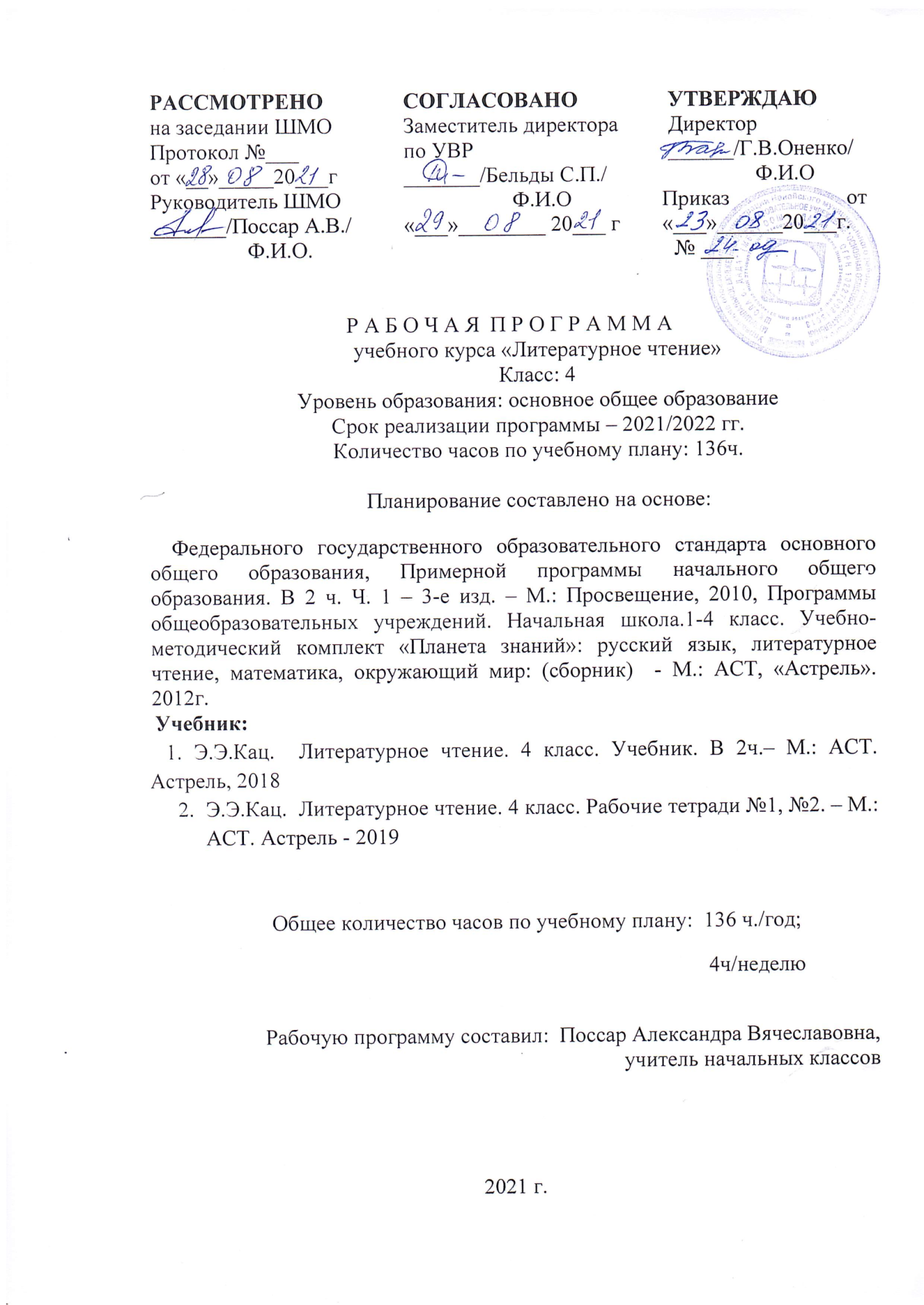 Целью данного курса является:- развитие художественно-творческих и познавательных способностей, - эмоциональной отзывчивости при чтении художественныхпроизведений,- формирование эстетического отношения к искусству слова;- совершенствование всех видов речевой деятельности, уменийвести диалог, выразительно читать и рассказывать, импровизировать;- овладение осознанным, правильным, беглым и выразительным чтением как базовым умением в системе образования младших школьников;- формирование читательского кругозора и приобретение опыта самостоятельной читательской деятельности;Достижение указанной цели возможно через решение следующих задач:1) Осваивать общекультурные навыки чтения и понимания текста; воспитывать интерес к чтению и книге.2)Овладеть речевой, письменной и коммуникативной культурой.3) Воспитывать эстетическое отношение к действительности, отражённой в художественной литературе.4)Формировать нравственное сознание и эстетический вкус младшего школьника; понимание духовной сущности произведений.Настоящий курс ориентирован на обновление содержания и методов преподавания литературного чтения в начальной школе в направлении интеграции знаний, воспитание гармонически развитой личности, ориентированной на общечеловеческие и гуманистические ценности.Материал учебника позволит дать на доступном детям уровне представление о процессе работы с художественным произведением; младший школьник осваивает основные нравственно-этические ценности взаимодействия с окружающим миром, получает навык анализа положительных и отрицательных действии героев, событий. Понимание значения эмоциональной окрашенности всех сюжетных линий произведения,способствует воспитанию адекватного эмоционального состояния как предпосылки собственного поведения в жизни.Количество часов в год – 102Количество часов в неделю – 3Разделы программы:1. Мифы - 6 ч.2. Народные сказки - 11 ч.3. Былины - 8 ч.4. Авторские сказки -15 ч.5. Басни -5 ч.6. Слово о родной земле - 9 ч.7. О прошлом родины - 7 ч.8. Прошла по земле война - 6 ч.9. О добре и красоте - 13 ч.10. Мир детства - 16 ч.11. Удивительные приключения - 6 ч.Ценностные ориентирыЛитературное чтение содержит литературные тексты мастеров художественного слова, детских писателей, фольклорные произведениянародов России, работая с которыми дети постигают простые и вечные истины добра, сострадания, сочувствия, любви к другим людям, к  Родине. В процессе взаимодействия учащихся с художественными произведениями, которому помогают вопросы и задания, происходит интеллектуальное познание и самопознание, переосмысление читательских переживаний и перенос эстетических, нравственных открытий в жизненный опыт.Общая характеристика учебного предметаВо втором и третьем классах повышенное внимание уделяется выявление авторской позиции в художественном произведении, у детейпоявляются первые представления об авторской индивидуальности, формируется начальное представление о литературном жанре, обогащаются знания школьников о психологическом состоянии человека и способах его выражения в художественном произведении.Открывается близость нравственно-эстетических проблем, волнующих разные народы мира.Программой предусмотрено развитие самостоятельного творческого опыта младших школьников. Литературное творчеств помогает ребенку оценить художественное произведение, понять позицию писателя, значение художественных средств, использованных ими. В процессе этой деятельности ученик учится пристальнее вглядываться и вслушиваться в мир живой и неживой природы, переносить собственные внутренние состояния на другие объекты, чувствовать состояния окружающих. В соответствии с пережитым и осмысленным они начинают преобразовывать мир с помощью воображения. Личный творческий опыт убеждает учащегося в необходимости литературоведческих знаний, полученных на уроках, так как они помогают ему выразить чувства и мысли в собственном произведении.Специфика начального курса литературного чтения заключается в его тесной взаимосвязи с русским языком. Эти два предмета представляют собой единый филологический курс.Курс обеспечен учебно-методическим комплектом:1. Методическое пособие для учителя /Э.Э.Кац// «Обучение в 4 классе по учебнику «Литературное чтение».(Программа .Методическиерекомендации. Тематическое планирование.) - М.:АСТ «Астрель», 2007г.2. Э. Э. Кац. Литературное чтение. 4 класс. Учебник. В 2 ч.,изд-во «Астрель», 2010г3. Э. Э. Кац. Литературное чтение. 4 класс. Рабочие тетради № 1, № 2, №3, изд-во «Астрель», 2013г4. Журналы и газеты «Начальная школа», «Педагогическое творчество», «Первое сентября», интернетресурсы.Календарно-тематическое планирование по  предмету «Литературное чтение» 4 класс№Тема Кол-во часовФактПлан1 четверть (24 часа)Мифы 6ч1 Мифы1 2 Шумерские мифы «Подвиги бога Нинурты»1 3Древнегреческие мифы «Нарцисс и Эхо»1 4 Внеклассное чтение. Мифы Древней Греции15Славянские мифы1 6Поэтические приёмы,пришедшие из мифов. А.В.Кольцов «Урожай»1Народные сказки 11ч.7/7Народные сказки18/8«Василиса Прекрасная» (русская народнаясказка)19/9«Василиса Прекрасная» (русская народнаясказка)110/10«Василиса Прекрасная» (русская народнаясказка)111/11«Находчивый солдат» (русская народная сказка)112/12«Мужик и царь» (русская народная сказка)113/13«Портной и царь» (армянская народная сказка)114/14«Кола-рыба» (итальянская народная сказка)115/15«Кола-рыба» (итальянская народная сказка)116/16«Кола-рыба» (итальянская народная сказка)117/17Внеклассное чтение. Сказки народов мира1Былины 8 ч.18/18Былины «Как Илья из Мурома богатырём стал»119/19Былины «Как Илья из Мурома богатырём стал»120/20Былины «Как Илья из Мурома богатырём стал»121/21«Илья Муромец и Соловей Разбойник»122/22«Илья Муромец и Соловей Разбойник»А.К.Толстой «Илья Муромец»123/23Внеклассное чтение. Былины о русскихбогатырях124/24Картинная галерея В.М.Васнецов «Богатыри»12 четверть (24 часа)25/1Работа с учебными и научно-популярнымитекстами1Авторские сказки  15ч 26/2А.С.Пушкин «Сказка о царе Салтане…»127/3А.С.Пушкин «Сказка о царе Салтане…»128/4А.С.Пушкин «Сказка о царе Салтане…»129/5А.С.Пушкин «Сказка о царе Салтане…»130/6А.С.Пушкин «Сказка о царе Салтане…»131/7Внеклассное чтение. Сказки В.Гауфа132/8«Случай с русалками»133/9«Случай с русалками»134/10Внеклассное чтение К. Чапек «Сказки»135/11Р.Киплинг «Рикки-Тикки-Тави»136/12Р.Киплинг  «Рикки-Тикки-Тави»137/13Р.Киплинг «Рикки-Тикки-Тави»138/14Р.Киплинг «Рикки-Тикки-Тави»139/15Внеклассное чтение О.Кургузов«Телевизионные макароны»140/16Картинная галерея М.А.Врубель«Царевна-Лебедь»1Басни5 ч.41/17Басни И.А.Крылов «Трудолюбивый медведь»142/18Эзоп «Ворон и Лисица»143/19И.А.Крылов «Ворона и  лисица»144/20И.А.Крылов «Любопытный»145/21Внеклассное чтение. Басни1Слово о родной земле 9ч46/22Ю.Яковлев  «Мама»      Часть 2147/23М.Ю.Лермонтов «Когда волнуется желтеющая нива»148/24С.А.Есенин «С добрым утром!»13 четверть (30часов)49/1Внеклассное чтение. СтихотворенияС.А.Есенина150/2М.М.Пришвин «Моя родина»151/3И.Северянин «Запевка»152/4И.С.Никитин «Русь»153/5Внеклассное чтение. Любимые стихотворения154/6Работа сучебными и научно- популярнымитекстами1О прошлом Родины  7ч 55/7«Повесть временных лет» А.С.Пушкин«Песнь о вещем Олеге»156/8«Повесть временных лет» А.С.Пушкин«Песнь о вещем Олеге»157/9«Повесть временных лет» А.С.Пушкин«Песнь о вещем Олеге»158/10Народные исторические песни«Сборы польского короля на Русь»159/11К.Ф.Рылеев «Иван Сусанин»   160/12К.Ф.Рылеев «Иван Сусанин»   161/13Картинная  галерея «Дмитрий Донской»Внеклассное чтение Ф.Н.Глинка  «Москва»1Прошла по земле война 6ч62/14А.А.Ахматова  «Мужество»163/15Б.Полевой «Последний день Матвея Кузьмина»164/16Б.Полевой  «Последний день Матвея Кузьмина»165/17А.Т.Твардовский «Рассказ танкиста»166/18Внеклассное чтение. Стихотворения,посвящённые ВОВ167/19Работа с учебными и научно-популярнымитекстами1О добре и красоте 13ч68/20А.А.Фет «На рассвете»169/21И.А.Бунин «Густой зелёный ельник у дороги…»170/22Н.А.Некрасов «Саша» (отрывок)171/23
К.Г.Паустовский «Корзина с еловымишишками»172/24К.Г.Паустовский «Корзина с еловымишишками»173/25Внеклассное чтение Музыка и литература174/26А.Н.Майков «Мать»175/27Х.К.Андерсен «Соловей»176/28Х.К.Андерсен «Соловей»177/29Х.К.Андерсен «Соловей»178/30Внеклассное чтение Х.К.Андерсен«Снежная королева»14 четверть 24ч79/1А.А.Ахматова «Перед весной бывают днитакие…»180/2Картинная галерея И.И.Шишкин«Рожь» А.Блок «Летний вечер»181/3Н.А.Некрасов «Крестьянские дети»182/4А.Некрасов «Крестьянские дети»183/5Внеклассное чтение. Произведения русских поэтов о детях184/6Л.Н.Толстой «Детство» (отрывок)185/7Л.Н.Толстой «Детство» (отрывок)186/8И.А.Бунин «Детство»187/9Марк Твен  Главы из книги «ПриключенияТома Сойера»188/10Марк Твен Главы из книги «ПриключенияТома Сойера»189/11Внеклассное чтение. Марк Твен«Приключения Тома Сойера»190/12В.А.Солоухин  «Ножичек с костяной ручкой»191/13В.А.Солоухин «Ножичек с костяной ручкой»192/14М.И.Цветаева «Наши царства»193/15Р.Л.Стивенсон «Страна кровати»194/16А.П.Чехов «Мальчики»1Удивительные приключения 6ч95/17Р.Э.Распе Главы из книги «ПриключенияБарона Мюнхаузена»196/18Р.Э.Распе Главы из книги «ПриключенияБарона Мюнхаузена»197/19Д.Свифт «Путешествия Гулливера»198/20Д.Свифт «Путешествия Гулливера»199/21Внеклассное чтение. «Хрустальный ключ». Мои любимые книги1100/22Работа с учебными и научно- популярнымитекстами1100/23Работа с учебными и научно-популярнымитекстами1102/24Работа с учебными и научно-популярнымитекстами1